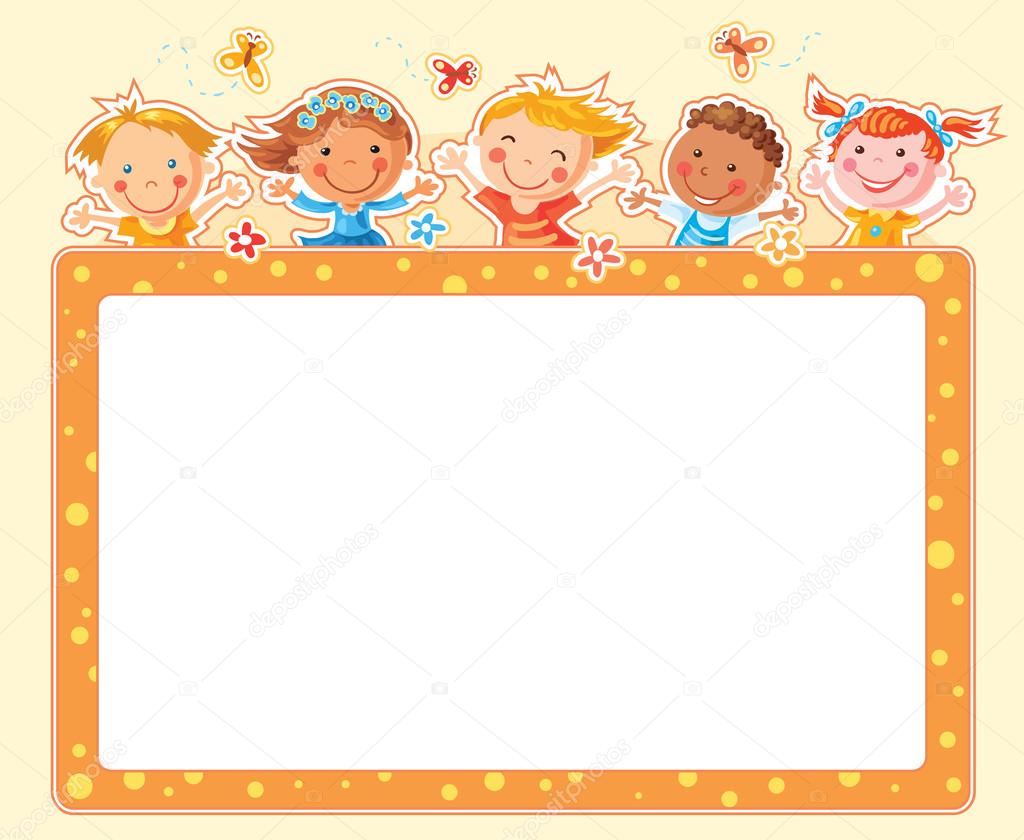 Муниципальное бюджетное дошкольное образовательное учреждение детский сад № 64Паспорт  разнвозрастной  группы   №2                                                                                                                                             общеразвивающей направленности СолнышкоГ. НовочеркасскНормативно-правовые документы Федерального уровняЗакон РФ от 10 июля 1992 г. N 3266-1 «Об образовании» (с изменениями и дополнениями).  Постановление Главного государственного санитарного врача РФ от 26 марта 2003г. № 24 «О введении в действие санитарно -  эпидемиологических правил и нормативов СанПиН 2.4.1.1249-03»     Положение Конвенции о правах ребёнка.   Конституция Российской Федерации.Положение о правах и нормах охраны труда, техники безопасности и противопожарной защиты.Постановление Правительства РФ «Об утверждении Сан Пин 2.4.2.28-10 «Санитарно-эпидемиологические требования к условиям и организации обучения в общеобразовательных учреждениях» от 29.12. 2010 № 189 (Извлечение).Организация развивающей предметно-пространственной средыразновозрастной группе №2 общеразвивающей направленности «Солнышко»Развивающая предметно-пространственная среда разновозрастной  группы №2 общеразвивающей направленности «Солнышко» (далее - РППС) соответствует требованиям Федерального Государственного Образовательного Стандарта и санитарно-эпидемиологическим требованиям. Развивающая предметно-пространственная среда  группы обеспечивает реализацию основной образовательной программы дошкольного образования МБДОУ детского сада № 64 и создана с учетом особенностей образовательной деятельности.	РППС - часть образовательной среды, представленная специально организованным пространством, материалами, оборудованием, электронными образовательными ресурсами (картотеки и др.) и средствами обучения и воспитания детей дошкольного возраста, охраны и укрепления их здоровья, предоставляющими возможность учета особенностей развития детей раннего возраста.	Охрана жизни и здоровья детей	С целью охраны жизни и здоровья детей в группе выполняются требования санитарных правил и норм в соответствии с СанПиН 2.4.1.3049-13 от 15.05.2013г.:соблюдение режима дня согласно возрасту детей;развитие культурно-гигиенических навыков;проведение комплекса закаливающих мероприятий;соблюдение требований к объему непосредственно образовательной деятельности;применение метода чередования различных видов деятельности;соотнесение мебели в групповой комнате антропометрическим параметрам детей;оформление группы в теплых и светлых тонах;соблюдение временных норм при просмотре телепередач и видеофильмов.Педагоги группы соблюдают правила, утвержденные в Инструкции по охране жизни и здоровья детей во время пребывания детей в детском саду: ежедневный осмотр группы на факт наличия посторонних предметов и возникших поломок; стационарное закрепление мебели, ее сертификация и маркировка; осторожное обращение и хранение колющих и режущих предметов;осторожное обращение с электроприборами (магнитофон, интерактивного оборудования); строгое выполнение правил санэпидрежима; использование детьми индивидуальных гигиенических средств и др.Общие показатели работы группыИнформационная справка о раздевальной комнатеЦель:использование РППС для информирования родителей с условиями пребывания детей в детском саду.Освещение: 1 плафон по 3 лампочки 100 Вт.Напольное покрытие: линолеум, палас.Наличие дневного света:1 большое окно.Мебель: шкаф для детской одежды 3-секционный -7 шт, шкаф для детской одежды 1-секционный -2 шт,банкетка – 2 шт. полка для обуви -1шт.                                                                                                                                                                 Уголок работы с родителями:Уголок работы с родителями создан с целью информирования, консультирования и педагогического просвещения родителей детей, посещающих разновозрастную группу №2 общеразвивающей направленности»; расположен в раздевальной комнате и представлен в виде стенда, папок-передвижек, «книжек-раскладушек».   Информационный стенд- информация о режиме работы группы и ДОУ, проводимых мероприятиях, сетка НОД, рекомендации по развитию и воспитанию детей. Полка для детского творчества,  выставочного материала.         «Дни рождения» - информация об именинниках в группе (стихи, поздравления)             Уголок безопасности - информация для родителей по основам безопасной жизнедеятельности детей («Безопасность на дороге», «Служба 01», «Опасности в быту», «Осторожно-чужой человек!», «Безопасность у воды» и др.)-  «Меню»-меню предлагаемых блюд на текущий день.Информационная справка о спальной комнатеЦель: удовлетворять потребность детей в дневном отдыхе.Освещение: лампочное, 1 плафонов по 1 лампочке 100 Вт.Напольное покрытие: линолеум, палас 1/1,5, прикроватные коврики-13 шт.Наличие дневного света: 3 больших окна.Мебель: 25 детских кровати, , 1 шкафа для книг, 1 шкаф платяной, 1 кварцевая лампа. Список детей на кроватки.Кварцевая лампа – 1шт.Информационная справка об умывальной комнатеЦель: формирование у детей культурно – гигиенических навыков.Освещение: лампочное, 1 плафонов - 1 лампочка 100 ВтНапольное покрытие: напольная керамическая плитка.Наличие дневного света: 1 большое окно.Вешалки для полотенец 3 секций -5 шт., 1 секций  – 10шт.Полка для горшков 26 секций -1шт, горшки -26 шт.  Дополнительные средства для дизайна интерьера:Раковины – 1 шт.,   Унитазы –1 шт.,Ванная для мытья ног – 1 шт.,Зеркало – 1 шт.      Информационная справка о групповой комнатеЦель: использование предметно – развивающей среды группы для развития и комфортных условий пребывания детей в детском саду. Освещение: лампочное, 4 люстры по 4 лампочке - 60 Вт.. каждая.  Напольное покрытие: линолеум. Наличие дневного света: 4 больших окна.Мебель:Полка “Уголок природы” – 2 шт., Шкаф-домик – 1 шт. Детские столики – 1 шт. Детские обеденные столы – 5 шт. Шкаф для игрушек -1 шт.Стулья детские – 26 шт. Палас  – 2 шт.Тактильная панель с декоративными элементами – 1 шт. Стол для раздачи пищи – 1 шт. Табурет – 3шт. Стол для грязной посуды – 1 шт. Мебель детская (диван – 1 шт, кресло – 2 шт., пуфик- 1 шт.)Рабочее место воспитателя: стол письменный –1 шт, стул – 1 шт.Кварцевая лампа – 1шт.Уголок для ряжения -1 шт.Кухня детская- 1шт.Рабочее место воспитателя:Рабочее  место воспитателей группы предназначено для подготовки к занятиям, написания планов и включает: стол письменный, кресло, открытую полку для документации, методической литературы.                                                                                               С целью качественного осуществления воспитательно-образовательного процесса педагоги группы ведут следующую документацию:Рабочая программа педагогов группы на текущий учебный год.Календарно-тематический план воспитательно-образовательной работы.Табель посещаемости детей.Адаптационные листы.Тетрадь сведений о детях и их родителях.Тетрадь протоколов родительских собраний.Тетрадь раннего ухода детей.Информационно-нормативная документация: Должностная инструкция воспитателя. Инструкция по охране жизни и здоровья детей в ДОУ. Сезонные инструкции по технике безопасности работы на участке и др.Приложение 1Сведения о материально-техническом обеспечении образовательнойдеятельности в разновозрастной  группе №2 общеразвивающей направленности МБДОУ детского сада № 64Социально-коммуникативное развитиеСоциально-коммуникативное развитиеОбразные игрушкиРазного  размера куклы 10 шт. Загон с животными модульный 1 шт. Загон с животными   пластмассовый 1 шт. Уголок живой природы 1 шт. Резиновые игрушки.Предметы бытаСоразмерные куклам: наборы посуды. Коляска 3 шт. 1 шт. Кроватка для кукол 1 шт. Набор мягкой мебели детский диван 1 шт, кресло 2 шт. Пуфик 1 шт. Доска для глажения и утюг. Телефон 1шт. Техника, транспортКрупного и среднего размера машины (грузовые, легковые) на веревке – 10 шт.Ролевые атрибутыРуль, медицинские инструменты, наборы «Продуктовый магазин». Игрушки и оборудование для театрализованной деятельностиТеатр: «бумажный», «пальчиковый», «кукольный театр», «деревянный», «резиновый», «матрешка», ширма для театра. Маски (зайцев, птиц, котят, медведей, цыплят и др.).Познавательное развитиеПознавательное развитиеПознавательное развитиеДидактические пособия и игрушкиВкладыши деревянные 10  шт. Кубики-сортеры 6 шт. Сортер «Кто что» 1 шт. Пирамидки 9 шт. Игра «Сказка три медведя, одень мишку по сезону» 2 шт. Игра «Вот такие фигуры» 3 шт. Игра «Вот такое домино» 1 шт. Набор «Шнуровки» 4 шт. , Разноцветные пуговицы -4 шт., Домик «сортер» 2 шт. Сенсорный лабиринт 4 шт. Мягкая пирамида 1 шт.  Юла 3 шт. Игра «Лото для самых маленьких» 2 шт. Мозаика крупная 1 шт. Мозаика напольная 2 шт. Лото «съедобное не съедобное» 1 шт. Стаканчики пирамидки 6 шт., Стучалка с молоточком 1 шт. Игра «Сортировка колец»Вкладыши деревянные 10  шт. Кубики-сортеры 6 шт. Сортер «Кто что» 1 шт. Пирамидки 9 шт. Игра «Сказка три медведя, одень мишку по сезону» 2 шт. Игра «Вот такие фигуры» 3 шт. Игра «Вот такое домино» 1 шт. Набор «Шнуровки» 4 шт. , Разноцветные пуговицы -4 шт., Домик «сортер» 2 шт. Сенсорный лабиринт 4 шт. Мягкая пирамида 1 шт.  Юла 3 шт. Игра «Лото для самых маленьких» 2 шт. Мозаика крупная 1 шт. Мозаика напольная 2 шт. Лото «съедобное не съедобное» 1 шт. Стаканчики пирамидки 6 шт., Стучалка с молоточком 1 шт. Игра «Сортировка колец»Игрушки и оборудование для экспериментированияСтол для экспериментирования 1 шт. Уточки пластмассовые 5шт. Уточки резиновые 5шт.  Игра «рыбалка» 1 шт. Мельница-1 шт.Стол для экспериментирования 1 шт. Уточки пластмассовые 5шт. Уточки резиновые 5шт.  Игра «рыбалка» 1 шт. Мельница-1 шт.Строительные материалы и конструкторыКонструктор большой набор 1шт. Конструктор маленький  набор 1шт. Конструктор деревянный 1шт. Набор кубиков пластмассовых 1шт. Набор кубиков мягких 1шт. Набор кубиков маленьких 1шт. Набор кубиков деревянных 8шт. Кубики деревянные «фрукты овощи» 1 шт. Конструктор большой набор 1шт. Конструктор маленький  набор 1шт. Конструктор деревянный 1шт. Набор кубиков пластмассовых 1шт. Набор кубиков мягких 1шт. Набор кубиков маленьких 1шт. Набор кубиков деревянных 8шт. Кубики деревянные «фрукты овощи» 1 шт. Средства ИКТМузыкальная колонка 1 шт. Музыкальный кубик большой 1 шт. Планшет-яблоко  1 шт. , Планшет детский-1 шт.Музыкальная колонка 1 шт. Музыкальный кубик большой 1 шт. Планшет-яблоко  1 шт. , Планшет детский-1 шт.Речевое развитиеРечевое развитиеБиблиотека, аудиотекаАрт – методики для развития малышей: методическое пособие для реализации комплексной образовательной программы «Теремок» (от двух месяцев до трех лет) / Под ред. И.А. Лыковой. – М.: Издательский дом «Цветной мир», 2018. – 128с. Волосовец, И.А. Лыковой, Н.В. Микляевой. – М.: Издательство дом «Цветной мир», 2018. – 120с., 25 таблиц. Жукова О. Игры со сказками. Издательский Дом «НЕВА» Санкт – Петербург 2003г – 220с.Казунина И.И., Лыкова И.А., Шипунова В.А. Первые игры и игрушки. Игровая среда от рождения до трех лет. Учебно – методическое пособие для реализации комплексной образовательной программы «Теремок». – М.: Издательский дом «Цветной мир», 2018. – 96с.Касаткина Е. И. Дидактические игры для детей раннего возраста — М.: Издательский дом «Цветной мир», 2018г – 79с .Лыкова И. А. Приобщаем малышей к народной культуре. — М.: Издательский дом «Цветной мир», 2019г. – 82с. Лыкова И.А. Богоявленская М.Е., Буренина А.И., Васюкова Н.Е., Образовательная программа дошкольного образования «Теремок» для детей от двух месяцев до трех лет.— М.: Издательский дом «Цветной мир», 2019г.—160с.Лыкова И.А. Изобразительная деятельность в детском саду. Первая младшая группа. (Образовательная область «Художественно – эстетическое развитие»): учебно – методическое пособие. – М.: Издательский дом «Цветной мир», 2014. – 144с., перераб и доп. Майер А.А., Микляева Н.В., Кириллова Л.И., Кривенко Е.Е. Потрет педагога раннего детства: особенности профессии. Учебно- методическое пособие для реализации комплексной образовательной программы «Теремок» / Под ред. Т.В. Протасова Е.Ю., Родина Н.М. Познание окружающего мира в раннем детстве. Методическое пособие для реализации комплексной образовательной программы «Теремок»/ Под ред. И. А. Лыковой, О. С. Ушаковой – М.: Издательский дом «Цветной мир», 2018. -104с. Файзуллаева  Е. Д. Взаимодействие педагога с родителями детей раннего возраста. Учебно – методическое пособие для реализации комплексной образовательной программы «Теремок»/ Под ред. И. А. Лыковой. – М.: Издательство дом «Цветной мир», 2018. -112с. Томилова С. Д. «Хрестоматия для дошкольников» Издательство АСТ,. 2005.- 704с.Коллектив Авторов Том 1 «100 любимых стихов и сказок для малышей» Издательство АСТ., -240с.Коллектив Авторов Том 2 «100 любимых стихов и сказок для малышей» Издательство АСТ., -240с.Тетерин С. «Почитай-ка малышам» ООО Торгово-издательская компания «Антураж» 2010.-144с.Рашина Т. «Любимые потешки малышам», Издательский дом «Проф-Пресс» 2008. -144с.Рашина Т. «Ладушки, потешки» Издательский дом «Проф-Пресс» 2012.-80с.Художественно-эстетическое развитиеХудожественно-эстетическое развитиеМатериалы и оборудование для художественно-продуктивной деятельностиПирамидки (в т.ч. классическая); матрешки; неваляшки; волчки. Большие мягкие геометрические формы.Игровой набор разноцветный урожай 1 шт. Подносы 2шт. Мольберт 1 шт.Бумага разного формата, величины, цвета, фактуры; кисти №10, 12, штампы, краски (гуашь); цветные карандаши (мягкие), фломастеры с толстым цветным стержнем, восковые мелки. Пластилин. Клеенки, салфетки матерчатые. Музыкальное оборудование и игрушкиБарабаны 2шт. Погремушки. Маракасы. Дудочки.Физическое развитиеФизическое развитиеСпортивное оборудованиеКегли. Скакалки. Ленты. Лесенка. Мягкий модуль.  Картотека подвижных игр, утренней гимнастики. Палки для гимнастики. Мячи разного диаметра шт. Флажки. Шарики пластмассовые.Оздоровительное оборудованиеМассажные коврики и дорожки. Коврики разной фактуры.